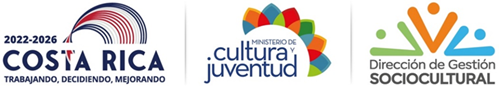 FONDO S.O.S. SOCIOCULTURALDIRECCIÓN DE GESTIÓN SOCIOCULTURALMINISTERIO DE CULTURA Y JUVENTUDFORMULARIO PARA LA PRESENTACIÓN DE PROPUESTAS DE PROYECTOS PARA EJECUTARSE EN EL 2024Importante: Por favor, lea las instrucciones de la guía de llenado y las Bases de Participación antes de completar el formulario. Favor no modificar el formato del documento.Requisitos que debe enviar junto al presente formulario:Datos de la persona u organización postulantePerfil del proyecto Categoría y modalidad Marque con una X la categoría y la modalidad correspondiente a su proyecto.Título Escriba a continuación el título o nombre de su proyecto. Máximo 20 palabras.Ubicación Describa en detalle dónde va a realizar el proyecto. Máximo 50 palabras. Por favor, especifique la provincia, el cantón y el distrito del lugar o comunidad donde va a realizar el proyecto.ExperienciaDescriba la experiencia de la persona que coordinará el proyecto (ya sea la persona postulante, o la persona de la organización postulante que coordinará el proyecto), en el campo cultural, o en el desarrollo de acciones similares a lo que se propone realizar con el proyecto, indicando los años en los que ha realizado estas acciones. Máximo 300 palabras. Equipo de trabajo	Por favor, complete el siguiente cuadro con la información del equipo de trabajo del proyecto.Tome en cuenta las siguientes consideraciones: → Favor indicar quién es la persona encargada de coordinar el proyecto (rol o función). Si la persona postulante (en caso de personas físicas o representantes de organizaciones no formales) o la representante legal (en caso organizaciones con cédula jurídica) es quien coordinará el proyecto, debe anotarlo en el cuadro.→ Es importante contemplar una persona asistente, en caso de que la persona coordinadora del proyecto no le sea fácil la elaboración de informes, comunicación por correo electrónico, WhatsApp, manejo básico de presupuesto y herramientas de Office (Word-Excel, PDF), pues serán necesarias para el desarrollo del proyecto.Puede agregar filas si lo necesita Justificación	 Por favor, indique por qué el proyecto tiene un enfoque sociocultural Mínimo 200 palabras a máximo 500 palabras.Por favor, refiérase al contexto (las características del problema, necesidad u oportunidad que se ha identificado y la población afectada) y las razones por las que se considera que el proyecto es una buena iniciativa desde el enfoque sociocultural para solucionar el problema, necesidad u oportunidad.Descripción Describa brevemente de qué trata su proyecto. Mínimo 300 palabras a máximo 500 palabras.Vinculación comunitariaPor favor comente de qué manera se conecta su proyecto con el contexto comunitario o sus necesidades. Mínimo 50 a máximo 200 palabras.Refiérase a la relación o vínculo que tiene el proyecto que desea desarrollar con la comunidad Objetivo general Indique el objetivo general de su proyecto. Máximo 1 objetivo general.Objetivos específicosIndique los objetivos específicos de su proyecto. Mínimo 2 y máximo 4 objetivos específicos.Actividades	Complete el siguiente cuadro con las actividades del proyecto y su descripción. Mínimo 2 a máximo 4 actividades por objetivo específico.Cronograma de actividadesPor favor, complete el siguiente cuadro con las actividades del proyecto y el mes(es) en el que las realizará. Tenga presente que el proyecto debe durar ocho meses, iniciando en abril 2024 y culminando en el mes de noviembre de 2024.PresupuestoRequisito 5: Descargue el archivo en Excel y complete según las instrucciones. Por favor, enviarlo como parte del grupo de requisitos.Población beneficiaria directaFavor completar el siguiente cuadro con las personas que estima participarán en el proyecto según cada objetivo específico indicado en el punto 10 del formulario.Población beneficiaria indirecta Indique las personas o grupo de personas que estima se van a beneficiar indirectamente de alguna u otra manera con el proyecto. Mínimo 50 a máximo 200 palabras.  AlianzasComplete el siguiente cuadro con las personas u organizaciones de la comunidad que serán aliadas del proyecto. Producto(s) Por favor indique el producto o productos que pretende generar al final del proyecto. Máximo 100 palabras. Retribución a la comunidad Por favor, indique de qué manera piensa compartir con la comunidad los resultados del proyecto. Mínimo 50 a máximo 200 palabras. Información adicional Si desea complementar algunos de los puntos indicados en el formulario, tiene la opción de enviar un archivo aparte con esta información junto con el formulario y el grupo de requisitos.Recuerde que debe enviar este formulario junto con el grupo de requisitos.Requisitos obligatorios para todas las propuestasRequisitos obligatorios para todas las propuestasRequisito 1Declaración jurada de prohibiciones firmadaRequisito 2Declaración jurada de afectación económica derivada de la pandemia.Requisito 3Copia de la cédula o identificación por ambos lados de persona física postulante o representante legal Requisito 4Resumen de la experiencia del equipo de trabajo en el tema del proyecto Requisito 5Archivo en Excel del presupuesto Requisito 6Cartas de apoyo de personas, instituciones u organizaciones aliadas de la comunidadRequisito 7Documento específico según la categoría de participación Requisitos obligatorios solo cuando apliqueRequisitos obligatorios solo cuando apliqueCuándo aplica:Requisito 8Documentos que acrediten que la organización fue creada con fines culturales o artísticos demostrables y que ha desarrollado su labor por un período al menos tres años.Obligatorio solo para el caso de organizaciones postulantes con o sin cédula jurídica Requisito 9Personería Jurídica al día con los nombramientos respectivos y los límites de suma suficientes para poder participar en la convocatoria con la suma solicitada.Obligatorio solo para el caso de organizaciones postulantes con cédula jurídica Requisito 10Declaración jurada de derechos de autor Obligatorio solo en caso de que su proyecto requiera del uso de material protegido por derechos de autorRequisito 11Carta de la organización que respalda el proyecto en territorios indígenas.Obligatorio solo para proyectos realizados en, desde o con territorios indígenas Opción 1: En caso de que el proyecto lo postule una persona física u organización SIN personaría jurídica (organización no formal)Opción 1: En caso de que el proyecto lo postule una persona física u organización SIN personaría jurídica (organización no formal)Opción 1: En caso de que el proyecto lo postule una persona física u organización SIN personaría jurídica (organización no formal)Opción 1: En caso de que el proyecto lo postule una persona física u organización SIN personaría jurídica (organización no formal)Opción 1: En caso de que el proyecto lo postule una persona física u organización SIN personaría jurídica (organización no formal)Datos personales de la persona postulante Datos personales de la persona postulante Datos personales de la persona postulante Datos personales de la persona postulante Datos personales de la persona postulante Nombre completo:(con dos apellidos)Número de Cédula o DIMEX:Edad:Estado civil:(Marque con una X)Soltero(a)Soltero(a)Soltero(a)Estado civil:(Marque con una X)Casado(a)Casado(a)Casado(a)Estado civil:(Marque con una X)Viudo(a)Viudo(a)Viudo(a)Estado civil:(Marque con una X)Separado(a)Separado(a)Separado(a)Estado civil:(Marque con una X)Unión LibreUnión LibreUnión LibreOcupación u oficio: (a qué se dedica)Último grado de estudios:(Marque con una X) Primaria incompletaTécnico incompletoÚltimo grado de estudios:(Marque con una X) Primaria completaTécnico completoÚltimo grado de estudios:(Marque con una X) Secundaria incompletaUniversidad incompletaÚltimo grado de estudios:(Marque con una X) Secundaria completaUniversidad completaÚltimo grado de estudios:(Marque con una X) Ninguno Ninguno Ninguno Dirección física de la persona postulante Dirección física de la persona postulante Dirección física de la persona postulante Dirección física de la persona postulante Dirección física de la persona postulante Provincia:Cantón:Distrito:Otras señas: (Indique detalles como número de calle, avenida, casa, color, etc.)  Datos de contacto de la persona postulante Datos de contacto de la persona postulante Datos de contacto de la persona postulante Datos de contacto de la persona postulante Datos de contacto de la persona postulante Número de teléfono:Correo electrónico:Datos de persona de contacto adicional:(en caso de ser seleccionado(a) y para fines de localización)Datos de persona de contacto adicional:(en caso de ser seleccionado(a) y para fines de localización)Datos de persona de contacto adicional:(en caso de ser seleccionado(a) y para fines de localización)Datos de persona de contacto adicional:(en caso de ser seleccionado(a) y para fines de localización)Datos de persona de contacto adicional:(en caso de ser seleccionado(a) y para fines de localización)Nombre de la persona de contacto:Número de teléfono:Correo electrónico:Datos de la organización sin cédula jurídica Llenar solo en caso de que la persona física este postulando como representante de una organización sin cédula jurídica (organización no formal)Datos de la organización sin cédula jurídica Llenar solo en caso de que la persona física este postulando como representante de una organización sin cédula jurídica (organización no formal)Datos de la organización sin cédula jurídica Llenar solo en caso de que la persona física este postulando como representante de una organización sin cédula jurídica (organización no formal)Datos de la organización sin cédula jurídica Llenar solo en caso de que la persona física este postulando como representante de una organización sin cédula jurídica (organización no formal)Datos de la organización sin cédula jurídica Llenar solo en caso de que la persona física este postulando como representante de una organización sin cédula jurídica (organización no formal)Nombre de la organización sin cédula jurídica:Opción 2: En caso de que el proyecto lo postule una organización CON cédula jurídicaOpción 2: En caso de que el proyecto lo postule una organización CON cédula jurídicaOpción 2: En caso de que el proyecto lo postule una organización CON cédula jurídicaOpción 2: En caso de que el proyecto lo postule una organización CON cédula jurídicaOpción 2: En caso de que el proyecto lo postule una organización CON cédula jurídicaDatos de la organización Datos de la organización Datos de la organización Datos de la organización Datos de la organización Nombre de la organización:Número de Cédula Jurídica:Dirección física de la organización Dirección física de la organización Dirección física de la organización Dirección física de la organización Dirección física de la organización Provincia:Cantón:Distrito:Otras señas: (Indique detalles como número de calle, avenida, casa, color, etc.)  Datos de contacto de la organización Datos de contacto de la organización Datos de contacto de la organización Datos de contacto de la organización Datos de contacto de la organización Número de teléfono:Correo electrónico:Datos de la persona representante legal de la organizaciónDatos de la persona representante legal de la organizaciónDatos de la persona representante legal de la organizaciónDatos de la persona representante legal de la organizaciónDatos de la persona representante legal de la organizaciónNombre completo:(con dos apellidos)Número de Cédula o DIMEX:Edad:Estado civil:(Marque con una X)Soltero(a)Soltero(a)Soltero(a)Estado civil:(Marque con una X)Casado(a)Casado(a)Casado(a)Estado civil:(Marque con una X)Viudo(a)Viudo(a)Viudo(a)Estado civil:(Marque con una X)Separado(a)Separado(a)Separado(a)Estado civil:(Marque con una X)Unión LibreUnión LibreUnión LibreOcupación u oficio: (a qué se dedica)Último grado de estudios:(Marque con una X) Primaria incompletaTécnico incompletoÚltimo grado de estudios:(Marque con una X) Primaria completaTécnico completoÚltimo grado de estudios:(Marque con una X) Secundaria incompletaUniversidad incompletaÚltimo grado de estudios:(Marque con una X) Secundaria completaUniversidad completaÚltimo grado de estudios:(Marque con una X) NingunoNingunoNingunoDirección física de la persona representante legal de la organizaciónDirección física de la persona representante legal de la organizaciónDirección física de la persona representante legal de la organizaciónDirección física de la persona representante legal de la organizaciónDirección física de la persona representante legal de la organizaciónProvincia:Cantón:Distrito:Otras señas: (Indique detalles como número de calle, avenida, casa, color, etc.)  Datos de contacto de la persona representante legal de la organizaciónDatos de contacto de la persona representante legal de la organizaciónDatos de contacto de la persona representante legal de la organizaciónDatos de contacto de la persona representante legal de la organizaciónDatos de contacto de la persona representante legal de la organizaciónNúmero de teléfono:Correo electrónico:Categoría(marque sólo una categoría)Categoría(marque sólo una categoría)Modalidad de la categoría(marque sólo una modalidad)Modalidad de la categoría(marque sólo una modalidad)Categoría 1: Procesos educativos socioculturalesTalleres Categoría 1: Procesos educativos socioculturalesCursos Categoría 1: Procesos educativos socioculturalesCapacitaciones  Categoría 1: Procesos educativos socioculturalesClases Categoría 1: Procesos educativos socioculturalesOtro. Indique:Categoría 2: Producción de Actividades Socioculturales ComunitariasFestival Categoría 2: Producción de Actividades Socioculturales ComunitariasFeria Categoría 2: Producción de Actividades Socioculturales ComunitariasPeñaCategoría 2: Producción de Actividades Socioculturales ComunitariasExposiciónCategoría 2: Producción de Actividades Socioculturales ComunitariasProyección o ciclo de cine/audiovisualCategoría 2: Producción de Actividades Socioculturales ComunitariasCiclo de lectura o similarCategoría 2: Producción de Actividades Socioculturales ComunitariasEncuentro Categoría 2: Producción de Actividades Socioculturales ComunitariasMedios de comunicaciónCategoría 2: Producción de Actividades Socioculturales ComunitariasOtro. Indique: Categoría 3: Investigaciones socioculturalesInventarios culturalesCategoría 3: Investigaciones socioculturalesMapeo Categoría 3: Investigaciones socioculturalesDiagnósticosCategoría 3: Investigaciones socioculturalesSistematizacionesCategoría 3: Investigaciones socioculturalesEstudios de público Categoría 3: Investigaciones socioculturalesCartografías sociales    Categoría 3: Investigaciones socioculturalesOtro. Indique:Categoría 4: Insumos, servicios y equipamientoCompra de equipoCategoría 4: Insumos, servicios y equipamientoReparacionesCategoría 4: Insumos, servicios y equipamientoRemodelacionesCategoría 4: Insumos, servicios y equipamientoOtro. Indique:Descripción lugar donde va a realizar el proyecto:Provincia/ Cantón/ Distrito:Nombre completo(con 2 apellidos)Rol o función en el proyecto:¿Es del lugar donde se va a realizar el proyecto? (ver punto 3)Indique SI o NOObjetivo específico 1:Objetivo específico 2:Objetivo específico 3:Objetivo específico 4:Objetivos#Nombre de la actividadEnfóquese actividades principales y generales.Descripción de la actividadDetalle en qué consiste cada actividad y las tareas que la componen.Objetivo específico 11.1.Objetivo específico 11.2.Objetivo específico 11.3.Objetivo específico 11.4.Objetivo específico 22.1.Objetivo específico 22.2.Objetivo específico 22.3.Objetivo específico 22.4.Objetivo específico 33.1.Objetivo específico 33.2.Objetivo específico 33.3.Objetivo específico 33.4.Objetivo específico 44.1.Objetivo específico 44.2.Objetivo específico 44.3.Objetivo específico 44.4.#Nombre de la actividad(Copie y pegue las actividades indicadas en el punto 11 de la columna “Nombre de la actividad”)Marque con una X el mes o meses en que se realizará cada actividadAño 2024Marque con una X el mes o meses en que se realizará cada actividadAño 2024Marque con una X el mes o meses en que se realizará cada actividadAño 2024Marque con una X el mes o meses en que se realizará cada actividadAño 2024Marque con una X el mes o meses en que se realizará cada actividadAño 2024Marque con una X el mes o meses en que se realizará cada actividadAño 2024Marque con una X el mes o meses en que se realizará cada actividadAño 2024Marque con una X el mes o meses en que se realizará cada actividadAño 2024#Nombre de la actividad(Copie y pegue las actividades indicadas en el punto 11 de la columna “Nombre de la actividad”)AbrMayJunJulAgoSetOctNov1.1.1.2.1.3.1.4.2.1.2.2.2.3.2.4.3.1.3.2.3.3.3.4.4.1.4.2.4.3.4.4.Objetivos específicos(Copie y pegue los objetivos específicos indicados en el punto 10)Objetivos específicos(Copie y pegue los objetivos específicos indicados en el punto 10)Cantidad estimada de personasDetalle(Indique las características según edades, género, sí pertenecen a algún grupo específico)Objetivo específico 1:Objetivo específico 2:Objetivo específico 3:Objetivo específico 4:Nombre de la persona, organización o instituciónTeléfonoApoyo que va a brindar ¿Es contrapartida económica?Indique SI o NoSi indico que SI, ¿cuál es el monto en colones del apoyo?